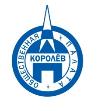 Общественная палата
    г.о. Королёв МО                ул.Калинина, д.12/6Акт
осмотра санитарного содержания контейнерной площадки (КП) 
согласно новому экологическому стандартуМосковская обл. «03» апреля 2021 г.г.о.Королев, ул. Комитетская, д.16 (адрес КП)Комиссия в составе:  Кошкиной Любови Владимировны -  председателя комиссии,                      Сильянова Тамара Александровна – член комиссии,По КП г.о. Королев,_ ул. Комитетская, д.16Результаты осмотра состояния КП комиссиейПрочее /примечания:Общественная палата г.о. Королев продолжает проверки санитарного содержания контейнерных площадок (КП). Сегодня мобильная группа @opkorolev, по обращениям жителей, вновь проинспектировала КП по адресу ул. Коминтерна, д.16.Проверка показала: площадка содержится в неудовлетворительном состоянии со следующими замечаниями: - не произведён подбор мелкого бытового мусора после высвобождения контейнеров;- на территории КП начали образовываться навалы мусора.По данным проверки составлен Акт, который будет направлен в адрес Управляющей компании АО "Жилкомплекс" для устранения замечаний.Общественная палата держит вопрос на контроле.Подписи: 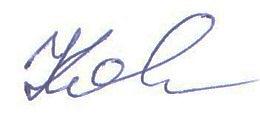 Кошкина Л.В. 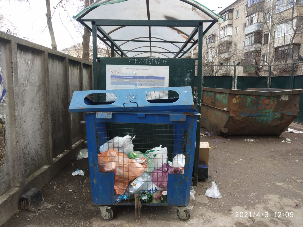 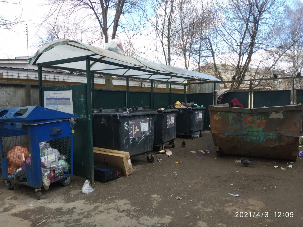 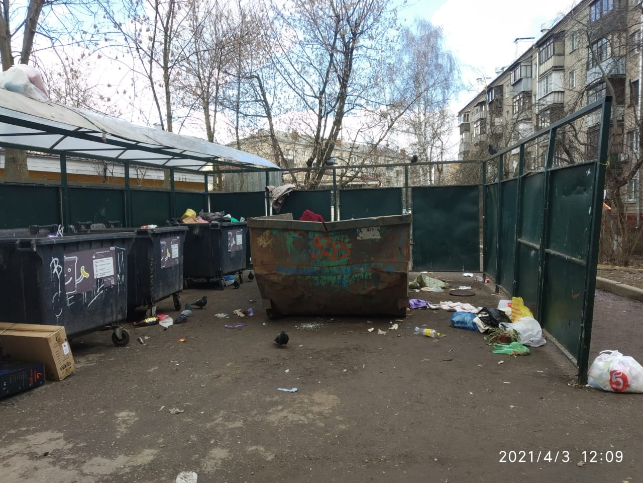 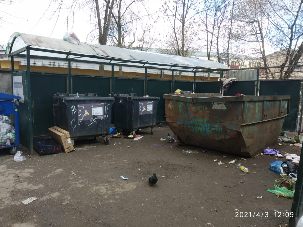 №Критерии оценки контейнерной площадкиБез нарушенийНарушения1Наполнение баков+2Санитарное состояние+3Ограждение с крышей (серые баки под крышей) +4Твёрдое покрытие площадки+5Наличие серых/синих контейнеров (количество)4/16Наличие контейнера под РСО (синяя сетка)17График вывоза и контактный телефон+8Информирование (наклейки на баках как сортировать)+9Наличие крупногабаритного мусора+